全校性疏散避難演練3-1.均已成立校園災害防救應變組織◎本項目請學校另上傳至本市防災教育網站學校專區-災害應變小組成員組織表3-2.本年度每學期辦理至少一場次全校性校園疏散避難演練(自行辦理或結合鄰近社區辦理演練)，並檢附檢討改善紀錄◎第一場一、時間:103年9月19日0921～0930時，地點:南興國中二、主題：逃生演練三、主持人: 張瑛儒校長四、參演（訓）人數:全校師生共計780人五、成果照片(每一場次主題活動4張照片以上及檢討改善紀錄)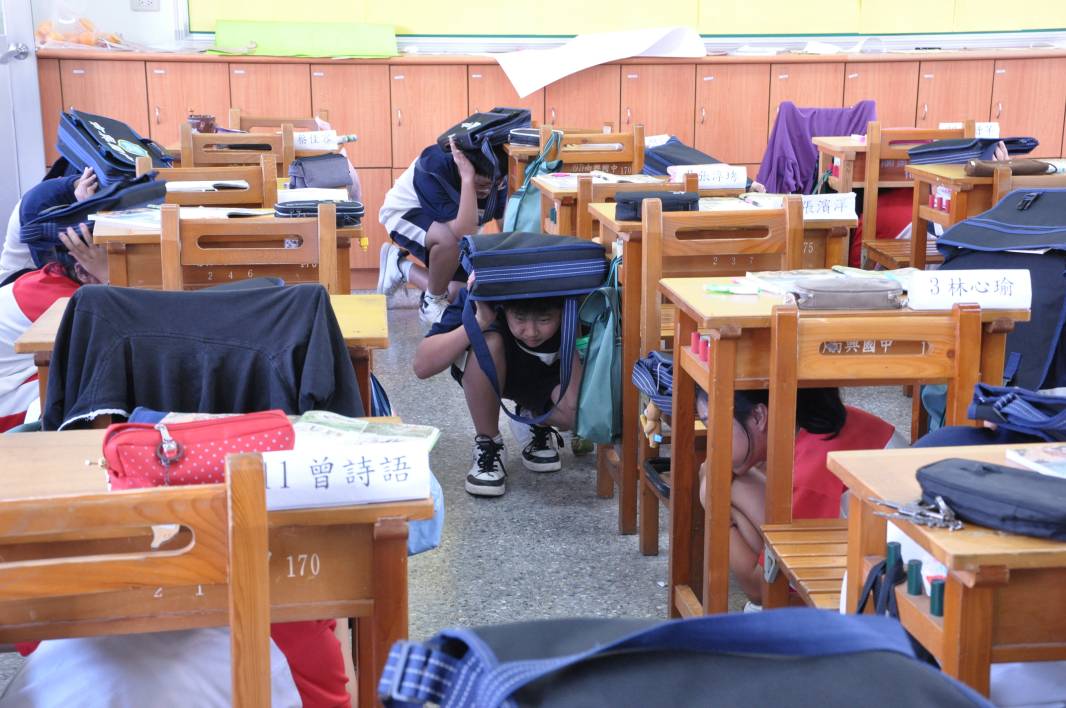 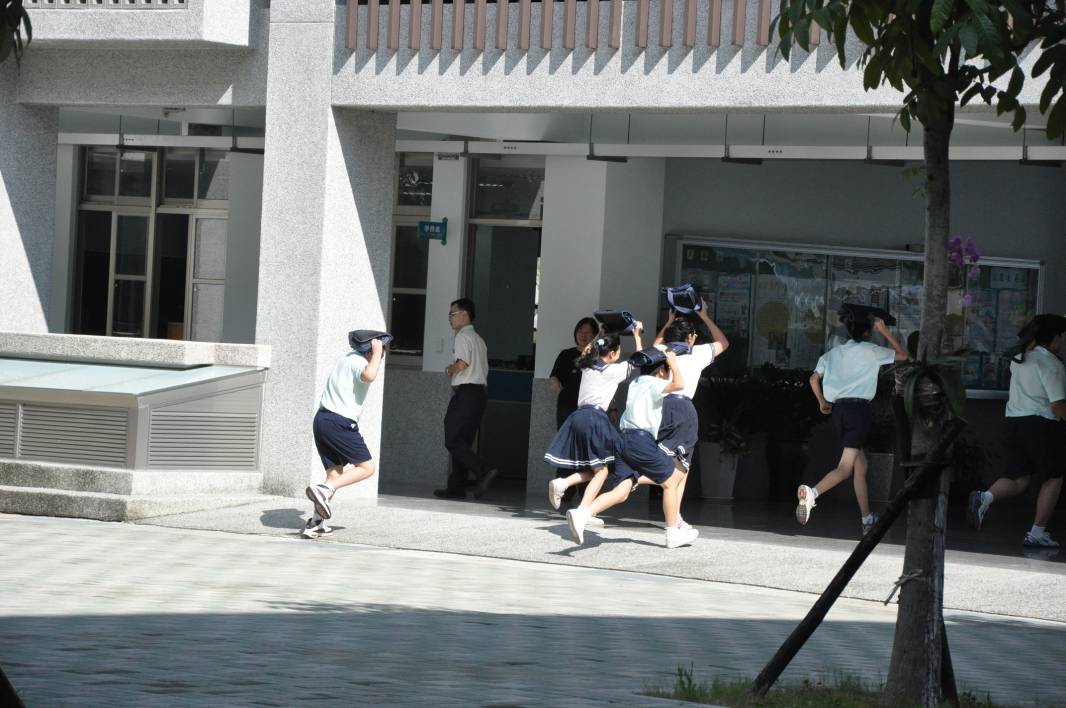 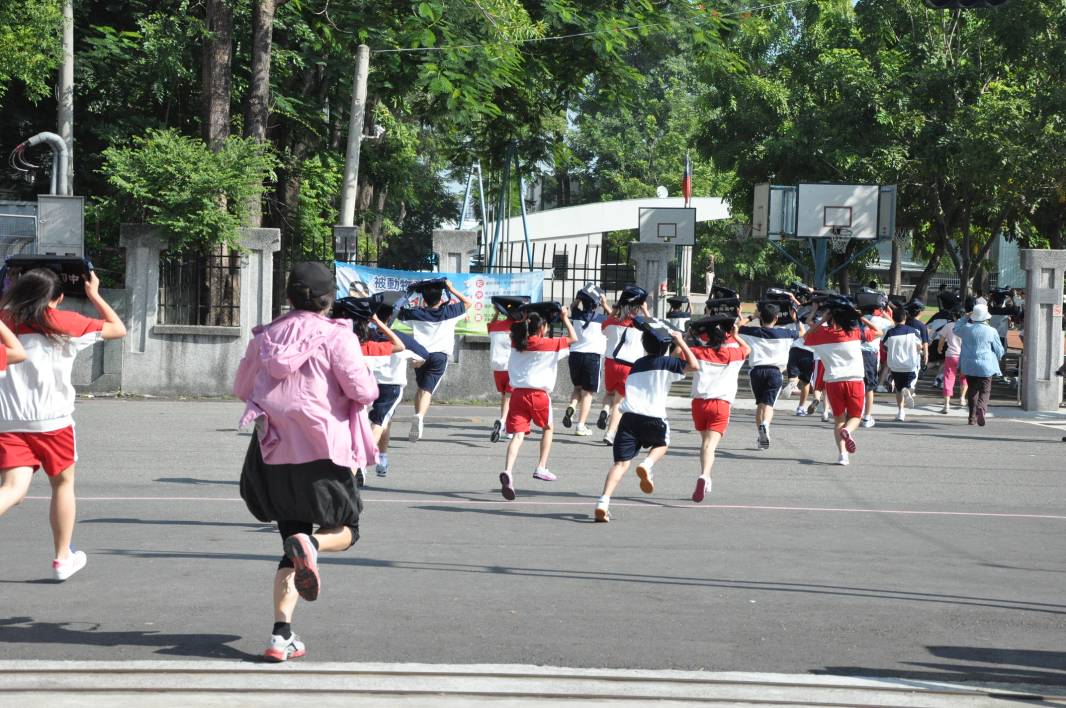 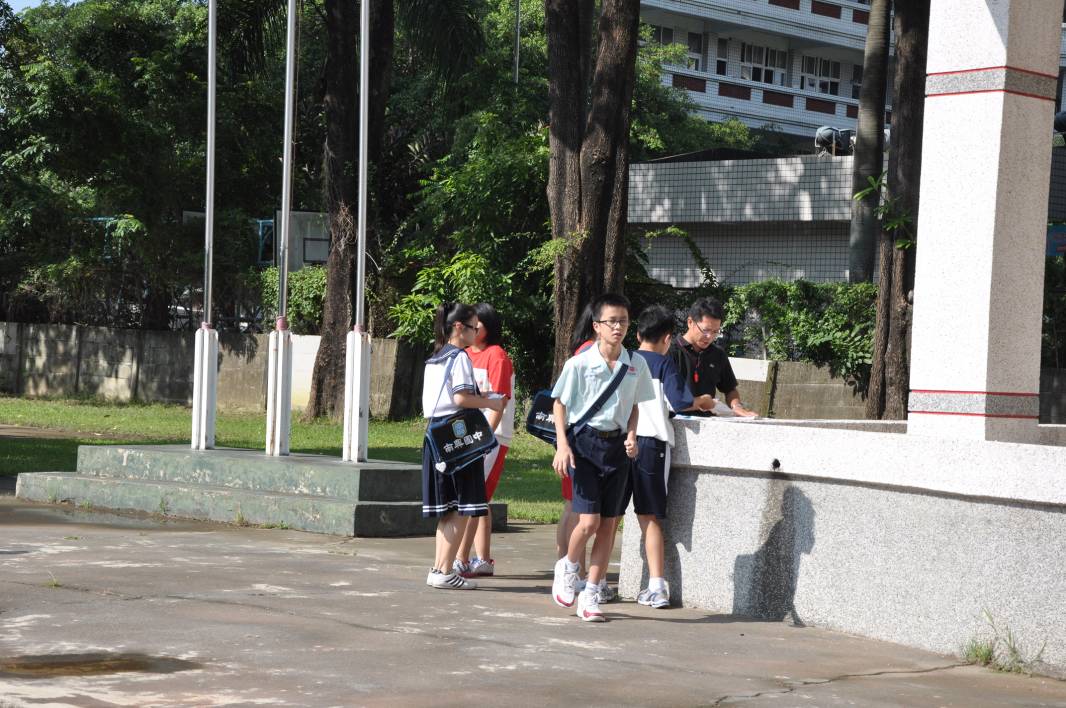 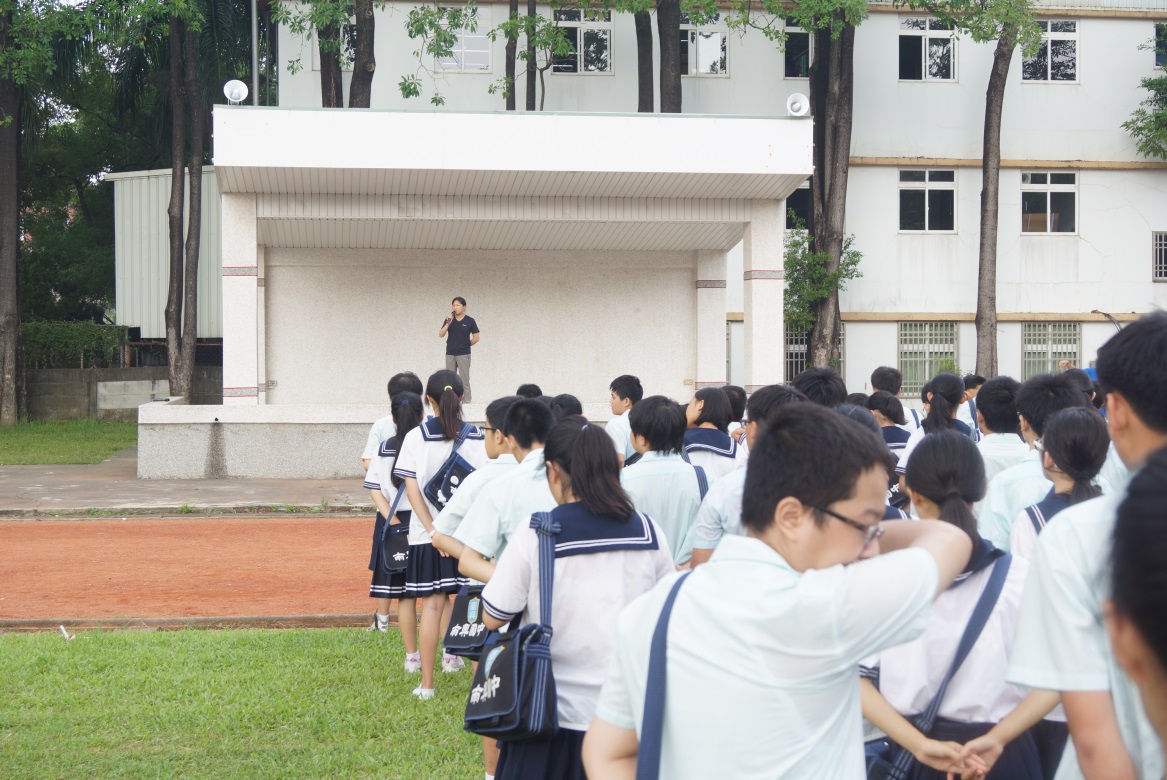 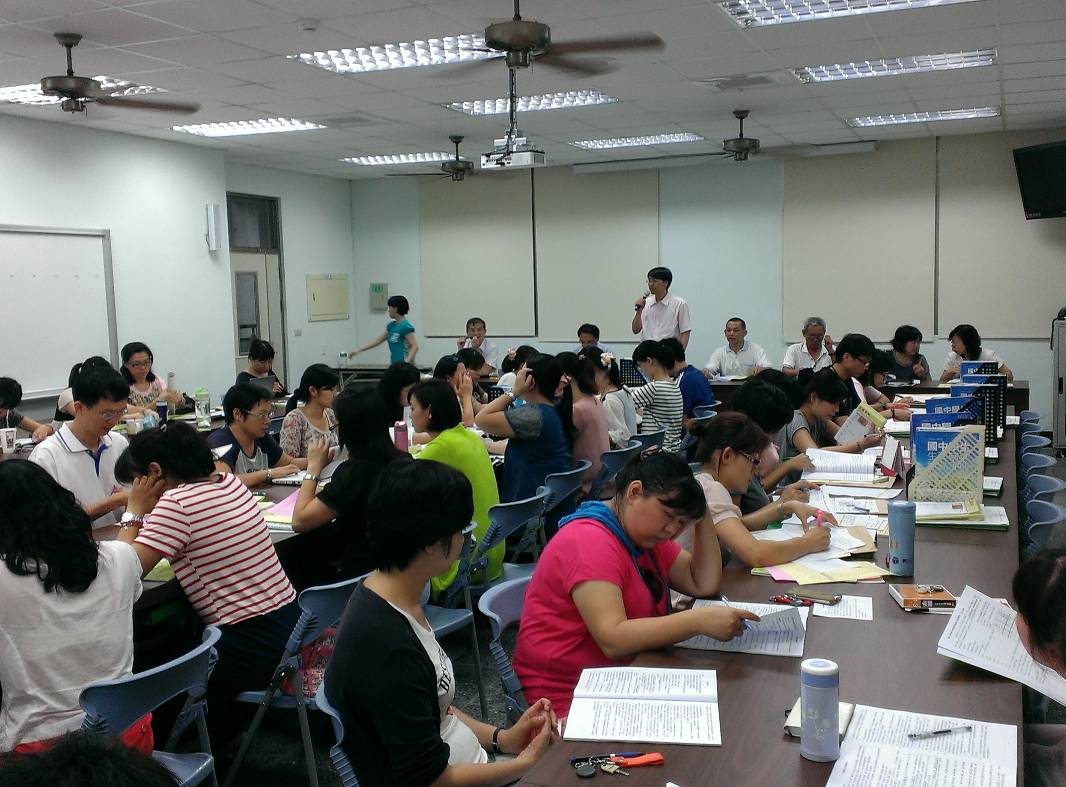 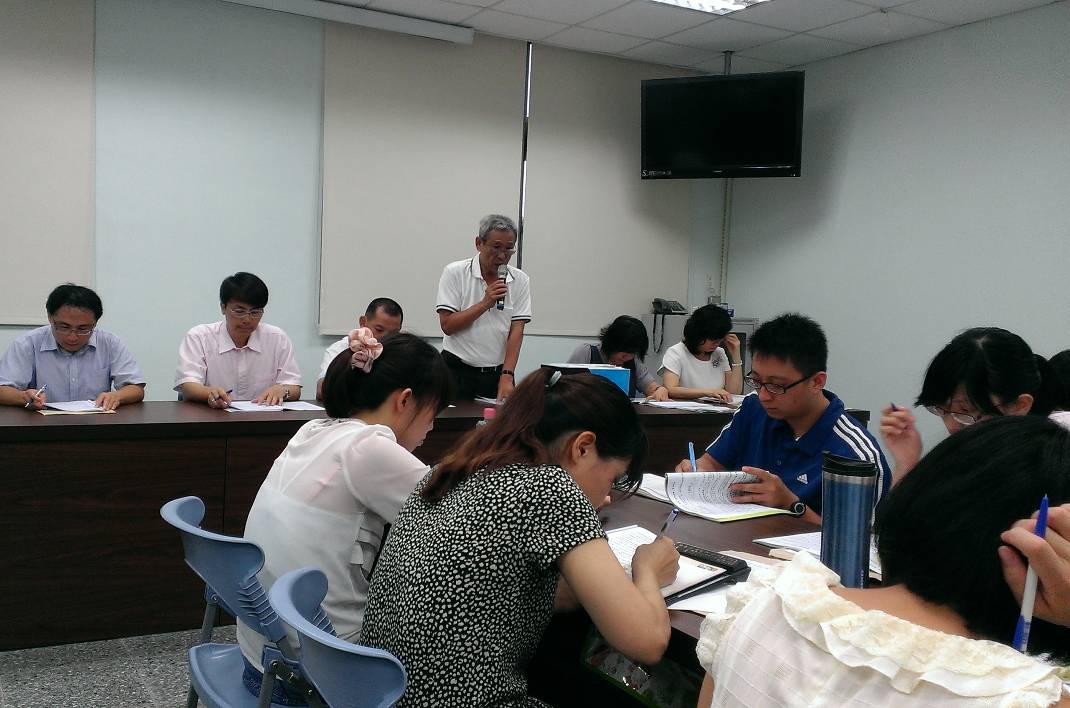 